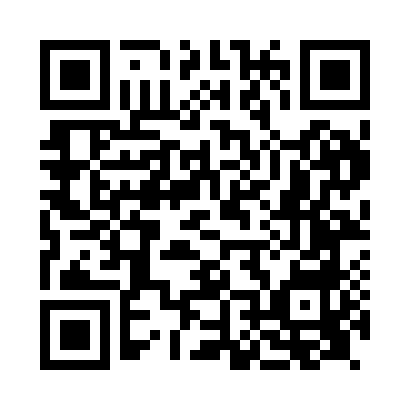 Prayer times for Nuneaton, Warwickshire, UKMon 1 Apr 2024 - Tue 30 Apr 2024High Latitude Method: Angle Based RulePrayer Calculation Method: Islamic Society of North AmericaAsar Calculation Method: HanafiPrayer times provided by https://www.salahtimes.comDateDayFajrSunriseDhuhrAsrMaghribIsha1Mon5:006:391:105:367:419:202Tue4:586:371:095:387:439:223Wed4:556:351:095:397:449:254Thu4:526:321:095:407:469:275Fri4:496:301:085:417:489:296Sat4:466:281:085:437:509:317Sun4:446:251:085:447:519:348Mon4:416:231:085:457:539:369Tue4:386:211:075:467:559:3810Wed4:356:181:075:487:579:4011Thu4:326:161:075:497:589:4312Fri4:296:141:075:508:009:4513Sat4:266:121:065:518:029:4814Sun4:236:091:065:528:049:5015Mon4:216:071:065:538:059:5316Tue4:186:051:065:558:079:5517Wed4:156:031:055:568:099:5718Thu4:126:011:055:578:1110:0019Fri4:095:581:055:588:1210:0320Sat4:065:561:055:598:1410:0521Sun4:035:541:046:008:1610:0822Mon4:005:521:046:028:1810:1023Tue3:575:501:046:038:1910:1324Wed3:545:481:046:048:2110:1625Thu3:515:461:046:058:2310:1826Fri3:485:441:046:068:2510:2127Sat3:445:421:036:078:2610:2428Sun3:415:401:036:088:2810:2729Mon3:385:381:036:098:3010:3030Tue3:355:361:036:108:3110:33